HOLLY HIGH SCHOOL
BOYS VARSITY BOWLINGHolly High School Boys Varsity Bowling beat Corunna High School 23-7Saturday, February 15, 2020
8:30 AM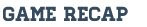 The Broncho Boys Varsity Bowling Team traveled to Holly Lanes on Saturday, February 15th to verse Corunna. The Holly Boys dominated Corunna 27-3. During the Baker portion of the match, the Boys won the first baker 148 to 133 and the second baker 171 to 132. The Holly boys won all 10 points during the bakers. During the individual games, Matthew Allen, freshman won 1 point. Matthew Creasey, freshman bowled a high score of 184. Justin Mallory, junior won 2 points with high scores of 200 and 226. The Holly Boys won 3 out of 10 points for individual games and 10 out of 10 points for Series. Our next match is Sunday, February 16th at 12:00 at River Bend Bowling.